Государственное бюджетное учреждение дополнительного образования«Центр помощи детям»Отдел церковной благотворительности и социального служения Курганской и Шадринской епархииОтдел религиозного образования и катехизации Курганской и Шадринской епархииСоциально-педагогический проект:«Шаг навстречу. Семья».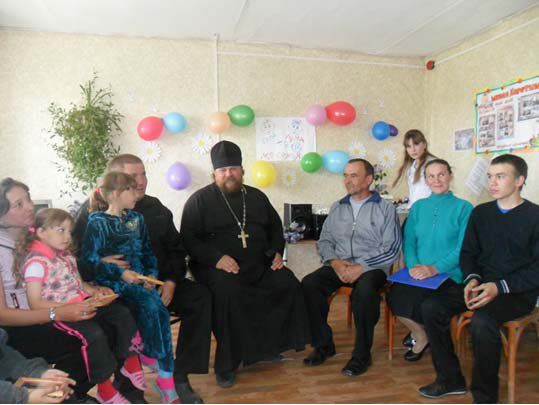 2015 годРазработчики проекта:Мищенко О.В., заведующая ресурсного Центра профилактики социального сиротства ГБУ ДО «Центр помощи детям»Новых О.Г., методист ресурсного Центра профилактики социального сиротства ГБУ ДО «Центр помощи детям»Бушуева Л.А., методист ресурсного Центра профилактики социального сиротства ГБУ ДО «Центр помощи детям»Протоиерей Владимир Алексеев, руководитель отдела церковной благотворительности и социального служения Курганской и Шадринской епархии РПЦПротоиерей Алексий Смирнов, руководитель отдела религиозного образования и катехизации Курганской и Шадринской епархииИеромонах Аркадий (Лозовский), методист отдела религиозного образования и катехизации Курганской и Шадринской епархииАктуальность проекта:Самое главное для человека в жизни – это любовь и семья.    Если человек счастлив в семье, научился любить, он будет счастлив и в жизни. Хорошая семья дает опору ребенку, помогает укрепиться в этом мире, позволяет почувствовать прочность бытия. Понимание этой истины зачастую не достигается современной молодежью. Поэтому в настоящее время для изучения с подростками и молодежью очень важны вопросы целомудрия, брака, семьи.  Особое внимание стоит уделить взаимоотношениям между супругами, созиданию семьи, христианскому воспитанию детей. Эти вопросы так же важны и для молодой семьи, и для зрелой, и для семьи, имеющий большой жизненный опыт.  Для любого человека, в том числе и подростка, характерно внутреннее стремление к счастью. Достижение этой цели во многом зависит от того, готов ли он создать счастливую семью. На пути к семейному счастью есть много сложностей. Молодой человек часто не знает, как поступить в той или иной ситуации, связанной с жизнью семьи, не имеет представлений о правильном устроении семейной жизни, не видит реального примера счастливого брака. Семья – основа всего государства. Именно  поэтому общество заинтересовано  в прочной, духовно и нравственно  здоровой  семье.   Так что же такое семья?Толковый словарь дает следующее определение семьи: «Семья - это ячейка (малая социальная группа) общества, важнейшая форма организации личного быта, основанная на супружеском союзе и родственных связях, т. е. на многосторонних отношениях между мужем и женой,    родителями    и    детьми,    братьями    и    сестрами    и    другими родственниками, живущими вместе и ведущими общее хозяйство».Как следует из определения, семья - сложное социально-психологическое явление,   она объединяет не только супругов, но и их детей, а также других родственников и близких им людей.
 	К сожалению, в связи  с углублением экономического кризиса,   растет число «неблагополучных» семей, где родители, психологически доведенные до отчаяния, пытаются найти для себя выход в приобщении к алкоголю, срывают свою злость и беспомощность на детях, демонстрируют асоциальные формы поведения (бродяжничество, попрошайничество, воровство и т.д.). Вступив на такой путь, семья деградирует в человеческом и социальном планах, обрекая на такое же скудное существование всех членов семьи и особенно детей.	Неблагополучная семья – это не только семья, материальная жизнь которой далека от нормальной, но и та семья, которая утратила веру в возможность изменения своей жизни в лучшую сторону и продолжает направленно идти к полному краху.  Другая категория семей, волнующих государство и общество, – это молодые семьи, столкнувшиеся с трудностями совместной жизни и зашедшие в тупик, выход из которого они видят в разводе, который неминуемо ведет к социальному сиротству детей.  	Безверие в собственные силы и отсутствие помощи со стороны увеличивают уверенность в невозможности жить по-другому, формируют соответствующий образ жизни, который усваивают и дети. Такая семья нуждается не только в социальной и педагогической поддержке, но и в духовной. Такую всестороннюю поддержку семьи в трудной жизненной ситуации, а так же подготовку молодежи к семейной жизни, возможно организовать в культурно-образовательных центрах в рамках проекта «Шаг навстречу. Семья».На сегодняшний день на территории Курганской области функционирует 240 культурно-образовательных центров (КОЦ), из них  54 КОЦ участвуют в реализации проекта «Шаг навстречу».  В условиях культурно-образовательного  центра, совместными усилиями, а тем более объединившись с православной организацией,  можно  помочь многим  семьям,  попавшим в социально опасное положение и трудную жизненную ситуацию, а так же осуществлять профилактическую работу по подготовке будущих мужей и жен. Именно поэтому целью проекта «Шаг навстречу» является укрепление института семьи, возрождение и сохранение духовно-нравственных традиций семейного воспитания в рамках культурно-образовательных центров Курганской области.Хотелось бы отметить, что благодаря проекту «Шаг навстречу», который реализовывался в течение 3 лет в пилотных КОЦ области,  активизировалась работа по духовно-нравственному воспитанию детей и взрослого населения, заключены соглашения о сотрудничестве между епархиальными приходами и культурно-образовательными центрами, составлены и реализуются совместные планы работы, систематически проводились обучающие семинары для социальных педагогов и священнослужителей и многое другое.    Благодаря сложившейся системе совместной работы, появилась возможность углубления и расширения проекта. Цель проекта:Возрождение и сохранение духовно-нравственных традиций семейного воспитания, укрепление института семьи, подготовка молодежи к созданию крепкой, счастливой семьи.Задачи:оказание социально-педагогической помощи и духовной поддержки семьям, попавшим в трудную жизненную ситуацию и социально опасное положение;реализация программ дополнительного образования, направленных на подготовку молодежи к созданию крепкой, счастливой семьи, изучение своих родословных через кружковую, клубную деятельность;создание клубов для молодых семей с целью гармонизации детско-родительских отношений, повышение психологической комфортности в семье, профилактики разводов; профилактика наркомании, алкоголизма и ранних сексуальных связей среди детей и молодежи;проведение семейных мероприятий на территории культурно-образовательных центров, связанных с православными традициями, в соответствии с канонами православной Церкви;реализация системы мер по подготовке, просвещению и повышению квалификации социальных педагогов культурно-образовательных центров в области духовно-нравственного воспитания детей и молодежи.Целевые группы проекта:- подростки и молодежь в возрасте от 13 до 18 лет;- молодые семьи (до 35 лет)- семьи с детьми в трудной жизненной ситуации, семьи в социально опасном положении;- все семьи, имеющие детей до 18 лет;- социальные педагоги культурно-образовательных центров, священнослужители православных приходов.Сроки реализации проекта:2015 – 2017 гг.Ожидаемые результаты проекта:- введение курса «Нравственные основы семейной жизни» не менее чем в 50 % пилотных КОЦ;- повышение психологической комфортности в семьях;- повышение компетентности родителей в вопросах гармоничного воспитания детей;- охват просветительскими мероприятиями по вопросам подготовки к семейной жизни, профилактики  вредных привычек и ранних сексуальных связей не менее 90% подростков и молодежи;- систематическое проведение традиционных семейных православных праздников на территории культурно-образовательных центров;- повышение компетентности социальных педагогов культурно-образовательных центров в области духовно-нравственного воспитания детей и молодежи. - духовное окормление семей с детьми в трудной жизненной ситуации и социально опасном положении.  Территории, на которой будет осуществляться проект:культурно-образовательные центры Курганской области:«Белозерская средняя общеобразовательная школа» Белозерского района;«Социум села Зюзино» Белозерского района; «Социум деревень Плотниково и Секисово» Варгашинского района;«Социум села Мостовское» Варгашинского района;«Социум сел Сычево, Уфино и Пестерово» Варгашинского района;«Затеченская основная общеобразовательная школа» Далматовского района;«Социум села Першинское» Далматовского района;«Социум села Беляковка» Далматовского района;«Социум села Жаворонки» Звериноголовского района;«Социум села Житниковское» Каргапольского района;«Социум села Усть-Миасское» Каргапольского района;«Социум села Брылино» Каргапольского района;«Социум села Новоиковское» Каргапольского района;«Журавлевская средняя общеобразовательная школа» Каргапольского района«Социум села Боровское» Катайского района;«Социум деревни Ипатова» Катайского района; «Социум села Митино» Кетовского района;«Социум села Нижнее» Куртамышского района;«Социум села Маслово» Куртамышского района; «Песьяновский дошкольный микроцентр» Куртамышского района;«Социум села Пушкино» Куртамышского района; «Социум села Костылево» Куртамышского района;«Социум деревни Островное» Лебяжьевского района;«Социум деревни Желтики» Лебяжьевского района;«Социум села Садовод» Макушинского района;«Социум села Б.-Курейное» Макушинского района;«Социум деревни Первомайское» Мишкинского района;«Социум деревни Троицкое» Мишкинского района;«Социум деревни Шаламово» Мишкинского района;«Социум села Дубровное» Мишкинского района;«Бутырская основная общеобразовательная школа» Мишкинского района;«Социум деревни Пороги» Мокроусовского района;«Социум села Рынки» Петуховского района; «Социум села Байдары» Половинского района;«Социум села Башкирское» Половинского района;«Булдаковская основная школа» Половинского района;«Социум села Чулошное» Половинского района;«Социум села Межборное»  Притобольного района;«Социум села Чернавское» Притобольного района;«Социум деревни Воздвиженка» Целинного района;«Косолаповская средняя общеобразовательная школа» Целинного района;«Социум села Чердынцево» Частоозерского района;«Социум села Беляковское» Частоозерского района;«Социум деревни Дрянново» Шадринского района;«Социум села Кабанье» Шадринского района;«Неонилинская основная общеобразовательная школа» Шадринского района;«Социум деревень Кондинского сельсовета» Шатровского района;«Социум деревень Спицынского сельсовета» Шатровского района;  «Социум деревни Изъедугино» Шатровского района;«Социум села Ожогино» Шатровского района;«Социум деревни Ленская» Шатровского района;«Социум села Трусилово» Шумихинского района;«Основная школа № 9 города Шумихи» Шумихинского района;«Социум села Кислянское» Юргамышского района;«Красноуральская средняя общеобразовательная школа» Юргамышского района.Реализация проекта будет осуществляться по двум направлениям:-  просветительский;- организация совместной деятельности семей, КОЦ и православного прихода (в том числе кружков и клубов).Просветительское направление предполагает проведение семинаров и отдельных лекций для социальных педагогов КОЦ и затем для родителей по вопросам духовно-нравственного развития и воспитания детей с привлечением в качестве лекторов педагогов, священнослужителей, работников культуры, медиков, психологов.    В культурно-образовательных центрах в рамках кружков и клубов для молодежи и молодых семей предполагается организовывать выставки, обсуждение со священником книг, фильмов о семейном воспитании, профилактике алкоголизма и наркомании, половой распущенности, разводов, абортов и т.д.Одной из эффективных форм работы с родителями является организация семейного клуба, которая позволяет не только повысить педагогическую культуру родителей в вопросах развития и воспитания детей, но и сплотить коллектив родителей, наладить доброжелательные взаимоотношения между социальным педагогом и семьей. На заседания клуба целесообразно приглашать священнослужителей с целью пропаганды духовно-нравственных традиций семейного воспитания.При  клубах для родителей можно организовать  работу по подготовке и комплектованию подборок книг, аудио- и видеотек для всей семьи из цикла «Семейное духовно-нравственное воспитание».Организация совместной деятельности семей, КОЦ и православного прихода предполагает:-  Реализацию программ дополнительного образования «Нравственные основы семейной жизни», «Православное краеведение», «Мир православной культуры» и других программ духовно-нравственной направленности - Проведение семейных праздников светского и церковного календаря с совместным участием родителей и детей в их подготовке и проведении;- Организация  совместной социально значимой деятельности;- Обогащение совместного досуга родителей и детей экскурсиями, паломническими поездками, организацией семейного каникулярного отдыха.- Патронаж семей с детьми в трудной жизненной ситуации и в социально опасном положении совместными усилиями социального педагога, священнослужителя, фельдшера, инспектора по охране прав детей и т.д., с целью оказания социально-педагогической, материальной, медицинской и духовной поддержки семье;- Проведение творческих конкурсов, выставок «семейных достижений» рисунков, поделок, рукоделия. Участники проекта:- Семьи с детьми в трудной жизненной ситуации и социально опасном положении;- Подростки и молодежь в возрасте от 10 до 18 лет;- Молодые семьи;- Социальные педагоги 55 КОЦ;- Священнослужители 23 православных приходов: - протоиерей Александр Тимушев, благочинный Южного благочиния,  настоятель прихода храма св.апп.Петра и Павла города Куртамыша; - протоиерей Алексий Фасола, благочинный Западного благочиния, настоятель прихода Свято-Троицкой Церкви Мишкинского района; - протоиерей Виктор Константинов, благочинный Восточного благочиния, настоятель Успенского прихода п. Варгаши; - протоиерей Михаил Тихонов, благочинный Северного благочиния, настоятель Свято-Николаевского храма города Шадринска;- протоиерей Сергий Климов, настоятель Свято-Никольского храма женского монастыря Похвалы Божией Матери села Боровское Катайского района;- протоиерей Владимир Швидкой, настоятель прихода Крестовоздвиженской церкви села Звериноголовское; - протоиерей Сергий Шумков, настоятель Вознесенской церкви села Костылево Куртамышского района; - протоиерей Сергий Киржацких, настоятель храма Архистратига Божия Михаила города Макушино; - протоиерей Георгий Красников, настоятель прихода Святого Богоявления          города Петухово;  - протоиерей Евгений Давыдов, настоятель прихода Рождества Христова            села Частоозерье; - протоиерей Игорь Беззубцев, настоятель Михаило-Архангельского прихода села Целинное; - протоиерей Иоанн Юшин, настоятель Покровского прихода села Мокроусово;- игумен Павел (Стрекалев), настоятель Кирилло-Мефодиевской церкви села Шатрово; - иеромонах Феодосий (Битнер), настоятель Прихода Михаило-Архангельского села Житниковское Каргапольского района;- иеромонах Елисей (Турко), настоятель Свято-Троицкого прихода села Чаши Каргапольского района;- иерей Сергий Тельманов, настоятель Покровского прихода  поселка Юргамыш;-  иерей Александр Дмитриев, настоятель Богоявленского храма села Усть-Миасское Каргапольского района;- иерей Павел Балин, настоятель прихода села Чернавское Притобольного района; - иерей Петр Синчилов, настоятель храма Илии Пророка села Митино Кетовского района; - иерей Дмитрий Бердников, настоятель Прихода Алексеевский села Белозерское; - иерей Александр Гадиян, настоятель Свято-Троицкого храма села Половинное; - иерей Сергий Кривых, настоятель Спасо-Преображенского прихода села Батурино Шадринского района;- иерей Константин Фасола, настоятель прихода Преподобного Кирилла Белозерского села Кислянское Юргамышского района. -    ГБУ ДО «Центр помощи детям»;- Отдел церковной благотворительности и социального служения Курганской и Шадринской епархии;- ОРОиК  Курганской и Шадринской епархии  РПЦ.Рабочий план реализации проектаПриложение 1Соглашение (примерное)о сотрудничестве в сфере социально-педагогической, культурно-просветительской деятельности идуховно-нравственного воспитания и развития детей и молодежи между культурно-образовательным центром «…» Курганской области и приходом…с.                                                                                                             «    »  ______ 20   г.____________района I. Общие положенияКультурно-образовательный центр «…»… района Курганской области   в лице председателя   координационного совета (Ф.И.О.) и  приход (название прихода) в лице иерея (протоиерея) (Ф.И.) именуемые далее «Сторонами», основываясь на:- Положениях Конвенции «О правах ребенка»,Конституционных гарантиях прав и свобод человека и гражданина согласно общепринятым принципам и нормам международного права и в соответствии с Конституцией РФ;конституционных принципах светского характера Российского государства, отделения религиозных объединений от государства и их равенства перед законом,принципах государственной политики в области образования, свободы совести и вероисповедания, закрепленных в Законе Российской Федерации «Об образовании» Федеральном Законе «О свободе совести и с религиозных объединениях»,заключили настоящее Соглашение о сотрудничестве в сфере социально-педагогической, культурно-просветительской деятельности, духовно-нравственного воспитания и развития детей и молодежи в рамках работы культурно-образовательного центра «…» Курганской области (далее – Соглашение).II.Предмет СоглашенияПредметом Соглашения является сотрудничество Сторон в сфере социально-педагогической, культурно-просветительской деятельности и духовно-нравственного воспитания и развития детей и молодежи на территории культурно-образовательного центра «…» Курганской области. III. Цели СоглашенияСтороны осуществляют сотрудничество в целях формирования духовно-нравственной личности с целостным мировоззрением, представлением о православной культуре, как неотъемлемой составляющей российской и мировой культуры, как факторе национальной и духовной безопасности народа России. Стороны осуществляют сотрудничество в следующих направлениях:3.1. Организация взаимодействия культурно-образовательного центра «…» с православным приходом….. в области духовно-нравственного воспитания детского и взрослого населения, а также  в возрождении духовно-нравственных традиций в  социо-культурной и педагогической среде;3.2. Разработка и реализация образовательных проектов и программ в сфере культурно-просветительской деятельности, духовно-нравственного воспитания и развития детей и молодежи, в том числе, образовательных и социо-культурных проектов включения и вовлечения детей и молодежи в реальную социально-значимую деятельность (организация уборки территории кладбищ, храма, памятников; проведение акций в защиту животных и птиц, проведение сельского праздника труда; организацию и проведение акций милосердия, приуроченных к религиозным праздникам, дням пожилых людей и инвалидов), устремленную на служение другим людям и обществу в противовес стремительно распространяющейся идеологии  потребительства;3.3. Объединение усилий и ресурсов культурно-образовательного центра «…» и прихода…… в проведении государственных и церковных календарных праздников, престольного праздника села, творческих мастерских, выставок и других православно-ориентированных мероприятий;3.4.  Объединение усилий и ресурсов культурно-образовательного центра «…» и прихода…. в пропаганде здорового образа жизни, в организации противодействия распространению табакокурения,  алкоголизма,     наркомании,     половой распущенности,  насилия, игромании на территории культурно-образовательного центра «...»;3.5. Сотрудничество в решении вопросов обеспечения прав граждан на свободное и добровольное приобщение их детей к ценностям и традициям православной культуры в рамках деятельности культурно-образовательного центра с учетом законных интересов и прав представителей других религиозных организаций и нерелигиозной части общества;3.6. Осуществление защиты детей и молодежи от воздействия нетрадиционных и деструктивных религиозных объединений и культов;3.7. Организация и проведение консультаций по вопросам семейной жизни, участие священника в социально-педагогическом патронаже семей с детьми в трудной жизненной ситуации и социально опасном положении; участие священника в работе семейных клубов;3.8. Священнослужитель принимает участие в заседаниях координационного совета КОЦ, рабочей группы по вопросам духовно-нравственного воспитания, профилактике жестокого обращения с детьми, профилактике наркомании и алкоголизма  детей и молодежи, сопровождения семей с детьми в трудной жизненной ситуации и социально опасном положении;3.9. Приход…….содействует созданию условий на территории культурно-образовательного центра «…»  для ознакомления детей и молодежи с историческими, культурными и духовными ценностями, находящимися в ведении религиозной организации;3.10. Приход……….содействует комплектации библиотеки КОЦ православной литературой, журналами и газетами.3.11. .  Объединение усилий и ресурсов культурно-образовательного центра «…» и прихода…. в реализации программ дополнительного образования «Нравственные основы семейной жизни», «Православное краеведение», ….IV. Заключительные положения4.1. Настоящее Соглашение заключается сроком на 3 года и вступает в силу с момента его подписания. 4.2. В Соглашение могут быть внесены изменения в соответствии с действующим законодательством. 4.3. Настоящее Соглашение может быть расторгнуто по договоренности Сторон, либо по инициативе одной из Сторон с предупреждением в письменной форме другой Стороны не менее чем за 30 календарных дней до расторжения настоящего Соглашения. 4.4. Настоящее Соглашение составлено в 2-х экземплярах для каждой Стороны. Экземпляры имеют одинаковую юридическую силу.V. Юридические адреса и подписи Сторон№ п/пНаименование мероприятийМесто, сроки проведенияОтветственный1.Проведение семинара-практикума для социальных педагогов пилотных КОЦ и священнослужителей «Реализация проекта «Шаг навстречу. Семья». Планирование. Знакомство с программами дополнительного образования».ГБУ ДО «Центр помощи детям»,Март 2015 г.Мищенко О.В.Новых О.Г.Протоиерей Владимир АлексеевПротоиерей Алексий Смирнов Иеромонах Аркадий (Лозовский)2.Заключение соглашений КОЦ и православных организаций о сотрудничестве в сфере социально-педагогической, культурно-просветительской деятельности и духовно-нравственного воспитания и развития детей и молодежи.Территории пилотных КОЦ, март-апрель 2015г.Социальные педагоги пилотных КОЦ3.Круглый стол «Апробация программ  дополнительного образования в рамках реализации проекта «Шаг навстречу. Семья» на базе Межборского КОЦ Притобольного районаОктябрь  2015г.Мищенко О.В.Новых О.Г.Протоиерей Владимир АлексеевПротоиерей Алексий Смирнов Иеромонах Аркадий (Лозовский)Иерей Павел Балин4.Составление межведомственного плана по духовно-нравственному воспитанию детского и взрослого населения.Координационные советы пилотных КОЦ, ежегодноЯнварь, февральСоциальные педагоги пилотных КОЦ, священнослужители5.Проведение массовых и семейных праздников светского и церковного календаря:Территории КОЦ, ежегодноСоциальные педагоги пилотных КОЦ, священнослужителиРождество7 январяКрещение19 январяПасхаПо календарюПрестольный праздникПо календарюДень материПоследнее воскресенье ноябряДень пожилых людей1 октябряДень Победы9 маяДень славянской письменности и культуры24 маяДень защиты детей1 июня6.Заседания семейных клубов при КОЦ по проблемам духовно-нравственного воспитания с привлечением священнослужителей.Территории КОЦ, ежегодно, 1 раз в кварталСоциальные педагоги пилотных КОЦ, священнослужители7.Патронаж семей с детьми в трудной жизненной ситуации, социально опасном положении с целью оказания социально-педагогической, материальной, медицинской и духовной поддержки семье.Территории КОЦ,1 раз в месяц и по мере необходимостиСоциальные педагоги пилотных КОЦ, священнослужители8.Организация кружков и клубов с целью реализации программ дополнительного образования «Нравственные основы семейной жизни», «Православное краеведение» и других программ духовно-нравственной направленноостиТерритории КОЦ, с сентября 2015 годаСоциальные педагоги пилотных КОЦ, священнослужители9.Организация социально-значимой совместной деятельности:  уборка территорий кладбищ, храма, памятников; проведение акций в защиту животных и птиц, проведение сельского праздника труда; организацию и проведение акций милосердия, приуроченных к религиозным праздникам, дням пожилых людей и инвалидов.Территории КОЦ, ежегодноСоциальные педагоги пилотных КОЦ, священнослужители10. Организация паломнических поездок, совместного досуга родителей и детей, семейного каникулярного отдыха.Территории КОЦ, ежегодноСоциальные педагоги пилотных КОЦ, священнослужители11.Проведение круглого стола «Подведение промежуточных итогов реализации проекта «Шаг навстречу. Семья». Успехи и трудности реализации программ дополнительного образования в условиях КОЦ» Курган,Февраль 2016г.,Февраль 2017г.Мищенко О.В.Новых О.Г.Протоиерей Владимир АлексеевПротоиерей Алексий СмирновИеромонах Аркадий (Лозовский)12.Мастер-класс  по организации кружковой и клубной деятельности в рамках проекта.п.Варгаши,август 2016 г.Мищенко О.В.Новых О.Г.Протоиерей Владимир АлексеевПротоиерей Алексий СмирновИеромонах Аркадий (Лозовский)Протоиерей Виктор Константинов13.Разработка методических рекомендаций по организации кружковой и клубной работы в рамках проекта, семейного, патриотического, духовно-нравственного, полового воспитания  детей и молодежи в КОЦ Курганской области. ГБУ ДО «Центр помощи детям»,ежегодноМищенко О.В.,Новых О.Г.,Бушуева Л.А.Протоиерей Владимир АлексеевПротоиерей Алексий СмирновИеромонах Аркадий (Лозовский)14.Освещение хода реализации проекта в средствах массовой информации, в том числе на сайте ГБУ ДО «Центр помощи детям» www.centr45.ru ГБУ ДО «Центр помощи детям», территории КОЦ,2015-2017 г.Бушуева Л.А.,Новых О.Г.,социальные педагоги КОЦ 15.Обобщение и распространение лучшего опыта работы по проекту.ГБУ ДО «Центр помощи детям»,  2015-2017 г.Мищенко О.В.,Новых О.Г.,Бушуева Л.А.16.Проведение круглого стола «Подведение итогов реализации проекта «Шаг навстречу. Семья». Перспективы дальнейшего сотрудничества». г.Курган,июнь, 2017г.Мищенко О.В.,Новых О.Г.,Бушуева Л.А.,Протоиерей Владимир Алексеев,Протоиерей Алексий СмирновИеромонах Аркадий (Лозовский)Культурно-образовательный центр «……………………» района Курганской областиПредседатель координационного совета Ф.И.О.                          ПодписьМ.П.Приход…………………Курганской и Шадринской епархии РПЦНастоятель прихода     иерей (протоиерей) Ф.И.             ПодписьМ.П.